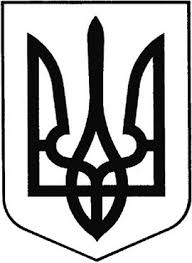 ГРEБІНКІВСЬКА СEЛИЩНА РАДАБілоцeрківського району Київської областіВИКОНАВЧИЙ КОМІТЕТР О З П О Р Я Д Ж E Н Н Явід 08 липня 2022 року               смт Гребінки                      № 109-ОДПро внесення змін до кошторису спеціального фонду відділу освіти          Керуючись ст.13 Бюджетного кодексу України, ст. 42 Закону України«Про місцеве самоврядування в Україні», враховуючи лист Відділу освіти Гребінківської селищної ради від 04.07.2022 р. №154/10-10-20ЗОБОВ’ЯЗУЮ:Внести зміни до кошторису спеціального фонду по КПКВК 0611021 «Надання загальної середньої освіти закладами загальної середньої освіти» у сумі 11505,00 грн у зв’язку з отриманням благодійної допомоги (у формі матеріальних цінностей) наступним чином:-   збільшити доходи по ККД  25020100 «Благодійні внески, гранти та дарунки» на суму 11505,00 грн           -   збільшити видатки по КЕКВ 2210 «Предмети, матеріали,обладнання           та інвентар» на суму 11505,00 грнКонтроль за виконанням даного розпорядження покласти на начальника Відділу освіти Гребінківської селищної ради ТКАЧЕНКО Ларису Віталіївну.Селищний голова						Роман ЗАСУХА Підготувала:                  Олена ТИХОНЕНКО  Погодила:                       Алла КОВАЛЬЧУК                                            Лариса ТКАЧЕНКО                                           Марина  ШЕВЧЕНКО                                         Марина ІЩЕНКО